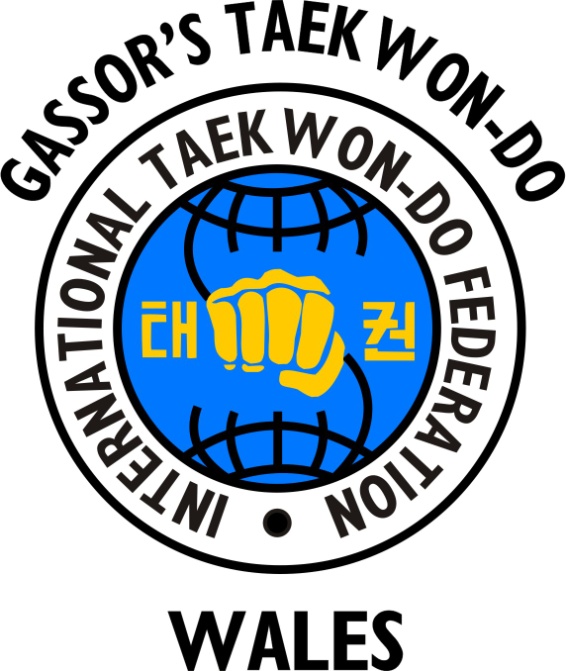 KICKSFront Leg Raise			=		Side Leg Raise			=		Front Snap Kick			=		Side Kick				=		Side Piercing kick		=		Turning Kick			=		Downward Kick			=		Inward Crescent Kick	=		Outward Crescent Kick	=		Hooking Kick			=		Hook Kick				=		Twisting Kick			=		Spinning Hook Kick		=		Reverse Turning Kick	=		Sweeping Kick			=		Flying Kick				=		Double Kick				=		